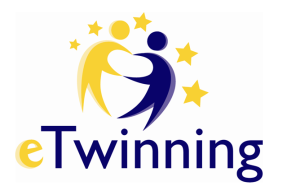 ETWINNING MOBILNOST - ZAVRŠNO IZVJEŠĆE1. Opće informacije:2. Sadržaj Aktivnosti:2.1. Opis: 2.1.1. Uoči Aktivnosti:2.1.2. Tijekom Aktivnosti:2.1.3. Nakon Aktivnosti:2.1.4. Poteškoće (ako je primjenjivo):3. Komentari i prijedlozi:4. Izjava o troškovimaUz informacije pružene u tablici, molimo dostavite i sljedeće prateće dokumente:Sve dokaze o troškovima putovanja (uključujući ukrcajne propusnice)Potvrdu o sudjelovanju na Aktivnosti5. Izjavu potpisuju sudionik i pravni predstavnik ustanove. Uz potpis pravnog predstavnika, molimo Vas i pečat ustanove:Projektni broj: Naziv ustanove:Adresa:Ime i prezime sudionika :Naziv seminara/radionice/konferencije:Lokacija (grad, država):Datum provedbe Aktivnosti (uključujući putovanje): od (dd/mm/gg) go (dd/mm/gg):Datum održavanja Aktivnosti (seminara/radionice): od (dd/mm/gg) do (dd/mm/gg):Ukupni broj sudionika:Zastupljene države:Radni jezik:Program seminara/radionice/konferencije:Kako ste se pripremili za Aktivnost? (Npr. jezična priprema, informiranje o Programu za cjeloživotno učenje, upoznavanje zemlje domaćina i slično).Koje ste pripremne mjere izvršili na razini svoje ustanove? (Aktivnosti u suradnji s učenicima, kolegama, ravnateljem/ravnateljicom i slično).U najviše 20 rečenica opišite aktivnosti seminara/radionice/konferencije:Kako ocjenjujete aktivnosti provedene tijekom seminara (osvrnite se na ravnotežu između radnih, društvenih i neformalnih aktivnosti,  doprinos ostalih sudionika, komunikaciju, osmišljavanje projektnih ideja i slično)?U kojoj su mjeri ostvareni ciljevi seminara/radionice/konferencije?Koje ste aktivnosti diseminacije organizirali u svojoj školi? (Navedite kome ste, kada i na koji način predstavili informacije o ovom seminaru i njegovim ishodima)Koje aktivnosti diseminacije planirate izvršiti u budućnosti?Opišite poteškoće s kojima ste se suočili uoči, tijekom ili nakon seminara:Navedite svoje dojmove, komentare i prijedloge. Vrsta troškaOpis/Iznos €Opis/Iznos €PutovanjePutovanjePutovanjeOd (država)Do (država)Prijevozno sredstvo 1Prijevozno sredstvo 2
(*umetnuti retke ako je potrebno)Ukupni iznos putnih troškova (u eurima)Životni troškoviŽivotni troškoviŽivotni troškoviDatum polaskaDatum povratkaOdobreni broj dodatnih dana za putovanjeOdobreni iznos za životne troškove (u eurima)Agencija uplaćuje izravno organizatoruAgencija uplaćuje izravno organizatoruUkupni troškovi sudjelovanja u Aktivnosti  €Ukupni troškovi sudjelovanja u Aktivnosti  €Iznos predujma €Iznos predujma €" Ja, dolje potpisani, potvrđujem da su informacije sadržane u ovom završnom izvješću po mojem saznanju istinite i točne. ";" Ja, dolje potpisani, potvrđujem da su informacije sadržane u ovom završnom izvješću po mojem saznanju istinite i točne. ";Datum:Mjesto:Ime i funkcija (tiskanim slovima):Potpis sudionika:Datum:Mjesto:Ime i funkcija pravnog predstavnika ustanove:Potpis pravnog predstavnika ustanove:Pečat ustanove: